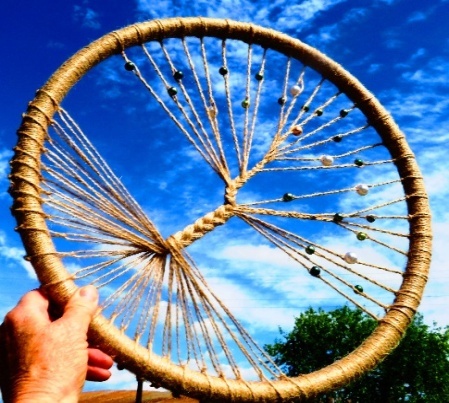 ПЛАН РАБОТЫМООИРОШР2023 годАнализ работы за 2022 год Местной общественной организации историко-родословного общества (МООИРОШР) Историко-родословное общество создано 2013 году.Статус НКО МООИРОШР с 2019 годаИсторико – родословное общество является местной общественной организацией научно-исследовательской и культурно-просветительской направленности, созданной 2019 году в результате свободного волеизъявления граждан, действующее на основе принципов добровольности, самоуправления и самоокупаемости. Оно ставит своей целью продолжение и развитие традиций историко-родословного общества в деле историко-родословных исследований, научной разработки проблем отечественной генеалогии, изучения истории родов и семей, популяризации и пропаганды генеалогических знаний.Задачами ШИРО являются:а) содействие развитию генеалогии как научной дисциплины и как отрасли практического знания, включая сферу ее взаимодействия с другими историческими дисциплинами и отраслями науки;б) координация генеалогических поисков и исследований; 
в) накопление генеалогической информации и создание в зале родословия информационного банка по генеалогии и связанным с генеалогией дисциплинам; г) установление и поддержание связей между лицами, занимающимися генеалогией (как специалистами, так и любителями).Направления деятельности:научные исследования по вспомогательным историческим дисциплинам (генеалогии, геральдике, ономастике, хронологии и др.); изучение корней своего рода; составление родословных; сохранение семейных архивов.Члены НКО исследуют не только собственные родословные, но и родословные людей края и России, династий Шарыповского района, постоянно публикуют статьи в местной прессе, выступают по радио, телевидению, проводят факультативы, уроки в школах, участвуют в конференциях на родословную тему.В настоящее время деятельность историко-родословного общества направлена на реализацию проекта «Родословие Шарыповских фамилий», основная цель которого научить как можно больше людей составлению родословных. Самый главный результат генеалогических изысканий: семья разрастается и крепнет, ей возвращается изначальная природная, человеческая ценность - родство. За время существования историко-родословного общества проведено 14 Больших семейных сборов. В течение 2022 года члены команды организации работали по  направлениям:- продолжалось изучение истории родов и семей по нескольким фамилиям ( Марьясовы, Тартачаковы, Тархановы, Кукарцевы, около 20 фамилий курских переселенцев, Кулаковы, Шушеначевы и др);- просветительская деятельность: проведение консультаций, семинаров, публичных встреч, выставок (мобильный зал родословия на августовском совещании учителей), выступление в СМИ (Статьи  о Марьясовых в «Сибирском хлеборобе», в социальных сетях информация о проведении ГЕНЕАбатла, Большого семейного сбора Тархановых и др.);- установлены  научные и культурные связи с другими организациями генеалогов,   МООИРОШР сотрудничает с Южно-Сибирским ИРО города Абакан, Енисейской историко-родословной ассоциацией г. Красноярска, Историко –родословным обществом г. Енисейска и др.); - осуществлена издательская деятельность в печатном издании ежегодного альманаха – родослова под общим названием «Огни очагов шарыповской земли». Была  написана книга  «Тархановы», ее выпуск осуществлен в апреле 2022 г., тираж 150 экз, 170 стр.1. Огни очагов шарыповской земли, Сборник статей по родословию № 1, 2018 г., 130стр.                                                                                                                                  2. Огни очагов шарыповской земли, Род Кукарцевых № 2, 2019 г. 163 стр.                                                            3. Огни очагов шарыповской земли, Сборник статей по родословию № 3, 2019 г. 240 стр.                                                                                                                                         4. Огни очагов шарыповской земли, Курские переселенцы № 4, 2020 г. 166 стр.                                                                                                                                                           5. Огни очагов шарыповской земли, Коренные народы № 5, 2021 г. 138 стр.- выполнение государственных общественно – полезных программ, грантов.  В 2022 году выиграли  грант в  конкурсе  РУСАЛа  «Помогать просто» - проект «Мемориальный комплекс «Уходил учитель на войну» в с. Ораки, памятник около школы.План работы МООИРОШРна 2023№п/пМероприятиедата проведенияответственныеI Историко – родословные традиции, изучение истории родов и семейI Историко – родословные традиции, изучение истории родов и семейI Историко – родословные традиции, изучение истории родов и семейI Историко – родословные традиции, изучение истории родов и семей1.Исследование большого рода Марьясовых из Ужурского района по населенным пунктам: Кулун, Марьясово – на- Июсе, Усть – Изыкчуль и др. В течение года Кулинич С.В.        Буркина Е.В.Марьясов А.В.Гогеашвили А.А.2.Поиски истоков рода Тархановых в Томском государственном архиве и других местах В течение года Буркина Е.В.Кулинич С.В.3.Продолжить собирать данные по проекту «Родословие шарыповских фамилий»  для печати баннеров сел Березовское, Парная,  Большое Озеро В течение годаСовет МООИРОШР4.Проекты с обучающимися школ Шарыповского муниципального округа ГЕНЕбатл    «Родословие шарыповских фамилий»Октябрь 2023Буркина Е.В.Комиссаренко А.Н.5.Переоформление родословных Шушеначевых, Тархановых, ХомяковыхЯнварь - мартКукарцева И.В.Фролова А.Н.II  Просветительская деятельность: проведение консультаций, семинаров, публичных встреч, выставок, выступление в СМИII  Просветительская деятельность: проведение консультаций, семинаров, публичных встреч, выставок, выступление в СМИII  Просветительская деятельность: проведение консультаций, семинаров, публичных встреч, выставок, выступление в СМИII  Просветительская деятельность: проведение консультаций, семинаров, публичных встреч, выставок, выступление в СМИ1.Встречи с жителями сел Парная,  г. Шарыпово, с Кулун Ужурского района. Выставка родословных древ, книг.В течение годаСовет МООИРОШР2Выставка родословных древ, книг по родословно – краеведческому направлению  с. Гляден Июль 2023Оргкомитет семейного сбора3.  Консультации и помощь всем обратившимся за помощью в организацию НКОВ течение годаСовет МООИРОШРIII  Установление научных и культурных связей с другими организациями генеалоговIII  Установление научных и культурных связей с другими организациями генеалоговIII  Установление научных и культурных связей с другими организациями генеалоговIII  Установление научных и культурных связей с другими организациями генеалоговЮжно-Сибирское историко – родословное общество города Абакан – генеалог Нилогов А.С. В течение годаСовет МООИРОШРЕнисейской историко-родословной ассоциацией г. Красноярска  -  В течение годаСовет МООИРОШРИсторико –родословным обществом г. Енисейска и др.В течение годаСовет МООИРОШРIV Работа Зала родословияIV Работа Зала родословияIV Работа Зала родословияIV Работа Зала родословия1.Подготовить и провести Большой семейный сбор Хомяковых, Рыжих, Анголенко в селе ГляденИюль 2023Денисьева М.Н.  и совет МООИРОШР2.Продолжить формирование информационного центра, лаборатории  по генеалогии. В течение годаУчредители НКО3. Постоянно вести систематизацию материалов по родам и  фамилиям В течение годаСовет МООИРОШР4.Проводить занятия с обучающимися Оракской ООШ по программе «Сотрудники Зала родословия» В течение 2022-2023 учебного годаБуркина Е.В.V  Открытие филиалов Зала родословия V  Открытие филиалов Зала родословия V  Открытие филиалов Зала родословия V  Открытие филиалов Зала родословия 1Вести подготовку к открытию Зала родословия в селе Темра и в селе  Гляден Шарыповского муниципального округа.В течение годаБуркина Е.В. Ботвинкина Т.Ю. Ефремов Н.Н. – председатель ТОС с. ТемраVI  Издательская деятельностьVI  Издательская деятельностьVI  Издательская деятельностьVI  Издательская деятельность1.Издание  родослова «Огни очагов шарыповской земли»  № 7, посвященного 30-летию родословно- краеведческого движения в Шарыповском районе»  До марта 2023Комиссаренко А.Н. Буркина Е.В.2.Сбор материалов о курских переселенцах  Хомяковых и Рыжих для издания родословаЯнварь – май 2023Денисьева М.Н.Буркина Е.В.3.VII. Выполнение государственных общественно- политических программ, грантов VII. Выполнение государственных общественно- политических программ, грантов VII. Выполнение государственных общественно- политических программ, грантов VII. Выполнение государственных общественно- политических программ, грантов 1.Государственная программа Российской Федерации  Развитие культуры  Этап II: 2022-2030 гРаздел «Сохранение культурного и исторического наследия»В течение годаКоманда НКО  Местная общественная организация2.Грант или проект по финансированию старого спортзала и закупку оборудования для информационного центра.В течение годаСовет МООИРОШР